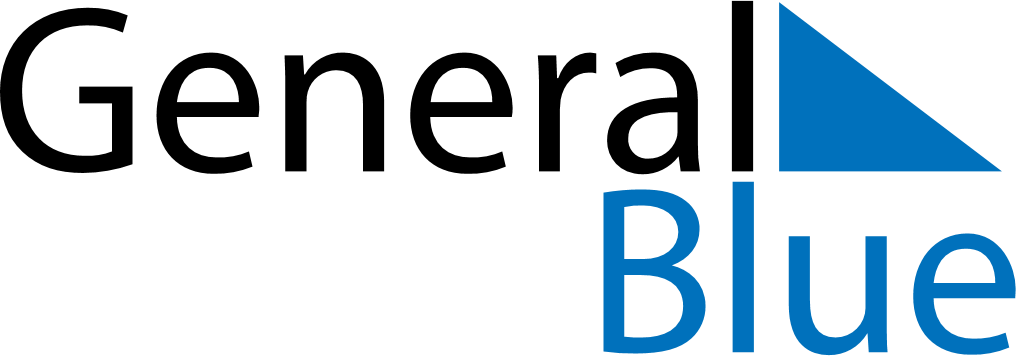 March 2029March 2029March 2029March 2029LesothoLesothoLesothoSundayMondayTuesdayWednesdayThursdayFridayFridaySaturday12234567899101112131415161617Moshoeshoe Day18192021222323242526272829303031Good FridayGood Friday